子育て中のママも先輩ママもご参加ください！コロナ下の不安から笑顔の未来を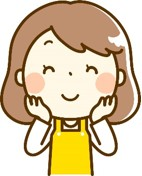 一緒に考えてみましょう―臨床心理士の浦さんを囲んでーコロナ禍にあって、いったい家庭内でどんな変化をもたらしたでしょうか？スクールカウンセリングしていて感じる家族内の心理的変化から今、大事に大切にしておくべき視点を、皆様のお話を伺いながら共に考えていきましょう日時　　2022年2月11日（金・祝）
　　　　    10：00～12：00＠ｚoom参加費　500円（税込）郵貯またはPaypalの指定口座へお振込みください　　定員　　　　　　　50名　　申し込み締め切り　2月8日（火）　　　◆お申込みはこちらから→　https://forms.gle/HaP32vpzjVSygbRB9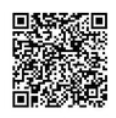 ◆主催　豊中友の会